ПОСТАНОВЛЕНИЕАдминистрации Муниципального образования«Мамхегское сельское поселение»                         от 29.07.2019.  №36                                                             а.Мамхег О внесении изменений и дополнений в   административный регламент  предоставления муниципальной услуги «присвоения (изменения аннулирования) адреса объекта адресации» от  10.07.2015 года  №130     В соответствии с Федеральным законом от 06.10.2003 № 131-ФЗ «Об общих принципах организации местного самоуправления Российской Федерации», Федеральным законом от 27.07.2010 № 210-ФЗ «Об организации предоставления государственных и муниципальных услуг», Федеральным законом от 28.12.2013 N 443-ФЗ "О федеральной информационной адресной системе и о внесении изменений в Федеральный закон "Об общих принципах организации местного самоуправления в Российской Федерации, постановлением Правительства Российской Федерации от 19 ноября . N 1221 "Об утверждении Правил присвоения, изменения и аннулирования адресов", администрация Муниципального образования «Мамхегское сельское поселение»ПОСТАНОВЛЯЮ:          1. Внести изменение и дополнение в   административный регламент  предоставления муниципальной услуги «присвоения (изменения аннулирования) адреса объекта адресации» от  10.07.2015 года  №130 следующие изменения и дополнения:  2. Пункт 2.4. в части. 2 Срок предоставления муниципальной услуги 12 дней. Заменить на 10 дней3. Разместить настоящее постановление на официальном сайте администрации «Мамхегское сельское поселение» в сети интернет и обнародовать в районной газете «Заря».4. Контроль за исполнение настоящего постановления оставляю за собой.Глава администрации МО «Мамхегское сельское поселение»                                                 Р.А. Тахумов Проект ПОСТАНОВЛЕНИЯАдминистрации Муниципального образования«Мамхегское сельское поселение»                          О внесении изменений и дополнений в   административный регламент  предоставления муниципальной услуги «присвоения (изменения аннулирования) адреса объекта адресации» от  10.07.2015 года  №130     В соответствии с Федеральным законом от 06.10.2003 № 131-ФЗ «Об общих принципах организации местного самоуправления Российской Федерации», Федеральным законом от 27.07.2010 № 210-ФЗ «Об организации предоставления государственных и муниципальных услуг», Федеральным законом от 28.12.2013 N 443-ФЗ "О федеральной информационной адресной системе и о внесении изменений в Федеральный закон "Об общих принципах организации местного самоуправления в Российской Федерации, постановлением Правительства Российской Федерации от 19 ноября . N 1221 "Об утверждении Правил присвоения, изменения и аннулирования адресов", администрация Муниципального образования «Мамхегское сельское поселение»ПОСТАНОВЛЯЮ:          1. Внести изменение и дополнение в   административный регламент  предоставления муниципальной услуги «присвоения (изменения аннулирования) адреса объекта адресации» от  10.07.2015 года  №130 следующие изменения и дополнения:   Пункт 2.4. в части. 2 Срок предоставления муниципальной услуги 12 дней. Заменить на 10 дней2. Разместить настоящее постановление на официальном сайте администрации «Мамхегское сельское поселение» в сети интернет и обнародовать в районной газете «Заря».3. Контроль за исполнение настоящего постановления оставляю за собой.Глава администрации МО «Мамхегское сельское поселение»                                                 Р.А. Тахумов Подготовлен и внесен:Специалист 1 категории по земельно-имущественных отношений МО «Мамхегское сельское поселение»                                                                                         Р.А. ХамерзоковСогласован:Ведущий специалист Юрист МО «Мамхегское сельское поселение»                                                                                       М.Р. ЗафесовРЕСПУБЛИКА АДЫГЕЯАдминистрацияМО «Мамхегское сельскоепоселение»385440, а. Мамхег,,ул. Советская,54а.88-777-3-9-22-34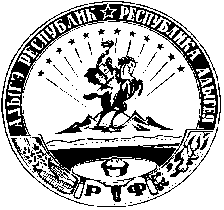 АДЫГЭ РЕСПУБЛИКМуниципальнэ образованиеу«Мамхыгъэ чъыпIэ кой»иадминистрацие385440, къ. Мамхэгъ,ур. Советскэм, 54а.88-777-3-9-22-34РЕСПУБЛИКА АДЫГЕЯАдминистрацияМО «Мамхегское сельскоепоселение»385440, а. Мамхег,,ул. Советская,54а.88-777-3-9-22-34АДЫГЭ РЕСПУБЛИКМуниципальнэ образованиеу«Мамхыгъэ чъыпIэ кой»иадминистрацие385440, къ. Мамхэгъ,ур. Советскэм, 54а.88-777-3-9-22-34